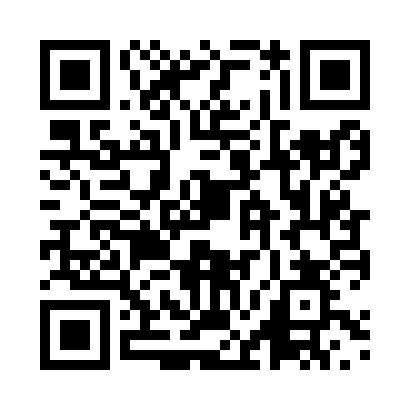 Prayer times for Bikeke, CongoWed 1 May 2024 - Fri 31 May 2024High Latitude Method: NonePrayer Calculation Method: Muslim World LeagueAsar Calculation Method: ShafiPrayer times provided by https://www.salahtimes.comDateDayFajrSunriseDhuhrAsrMaghribIsha1Wed4:496:0011:593:205:577:042Thu4:496:0011:593:205:577:043Fri4:496:0011:593:205:577:044Sat4:496:0011:583:205:577:045Sun4:496:0011:583:205:567:046Mon4:496:0011:583:205:567:047Tue4:496:0011:583:205:567:048Wed4:486:0011:583:205:567:049Thu4:486:0011:583:205:567:0410Fri4:486:0111:583:215:567:0411Sat4:486:0111:583:215:567:0412Sun4:486:0111:583:215:557:0413Mon4:486:0111:583:215:557:0414Tue4:486:0111:583:215:557:0415Wed4:486:0111:583:215:557:0416Thu4:486:0111:583:215:557:0417Fri4:486:0111:583:215:557:0418Sat4:486:0111:583:215:557:0419Sun4:486:0111:583:215:557:0420Mon4:486:0111:583:215:557:0421Tue4:486:0211:583:215:557:0422Wed4:486:0211:583:215:557:0423Thu4:486:0211:593:215:557:0424Fri4:486:0211:593:225:557:0425Sat4:496:0211:593:225:557:0526Sun4:496:0211:593:225:557:0527Mon4:496:0311:593:225:557:0528Tue4:496:0311:593:225:557:0529Wed4:496:0311:593:225:557:0530Thu4:496:0311:593:225:567:0531Fri4:496:0311:593:235:567:05